ZAJTRKI – GOSPODINJSTVO (6. RAZRED)25. 10. 2022Že stara modrost pravi, da se po jutru dan pozna. Tega se dobro zavedajo tudi učenci 6. razredov, ki so si za dobro jutro in uspešen začetek dneva pripravili slastne in zdrave zajtrke. Pripravili so:sadno-skutin namaz iz skute ekološke kmetije Sešlar z dodatkom svežega sadja,umešana jajca,kosmiče z dodatkom suhega sadja in oreščkov,tople sendviče s svežo papriko,sadni čaj z medom.Kot se za kraljevski zajtrk spodobi, so si pripravili tudi lepo pogrnjeno mizo, po končani pojedini pa so se učili tudi primerno pospraviti in počistiti delovne površine in uporabljeno posodo ter pripomočke.Pri praktični vaji so seveda zelo uživali.Mojca B. Sotenšek in učenci 6. c-razreda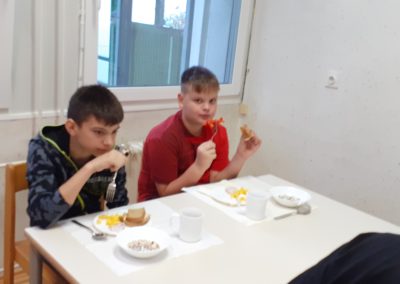 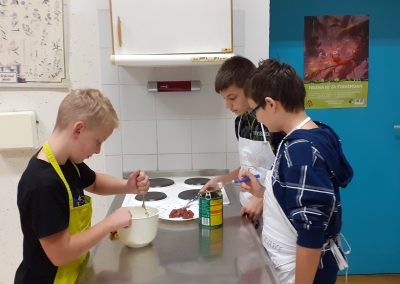 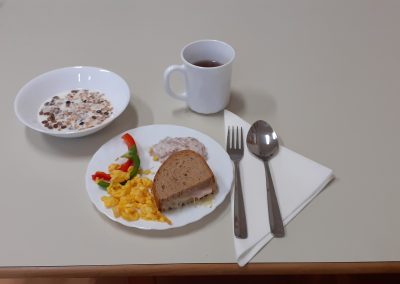 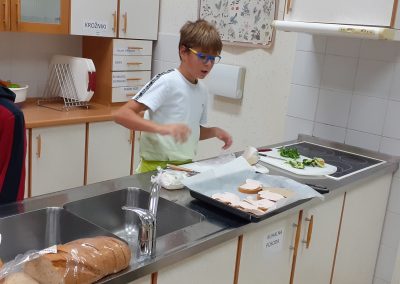 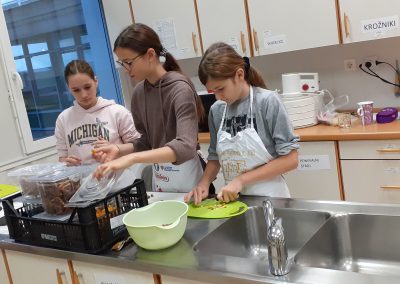 